โครงการคนประจันมีสุข ขจัดทุกข์จากโรคความดันโลหิตสูงวันที่  4  มกราคม  2562ณ  ห้องประชุมองค์การบริหารส่วนตำบลประจันจัดโดย กองทุนหลักประกันสุขภาพ ร่วมกับ องค์การบริหารส่วนตำบลประจันอำเภอยะรัง  จังหวัดปัตตานี--------------------------------------1. หลักการ และเหตุผล	เนื่องจากปัจจุบันปัญหาโรคไม่ติดต่อได้มีจำนวนผู้ป่วยเพิ่มมากขึ้น ทั้งนี้เนื่องจากมีการเปลี่ยนแปลงของสภาพแวดล้อม เศรษฐกิจและสังคม ประชาชนได้รับผลกระทบจากภาวะเศรษฐกิจตกต่ำ ค่าครองชีพสูงขึ้น ประชาชนมีรายได้น้อย บางส่วนถูกเลิกจ้าง ทำให้เกิดความวิตกกังวล และสุขนิสัยในการบริโภคของประชาชนเปลี่ยนไปทำให้สถิติการเกิดโรคไม่ติดต่อมีเพิ่ม โดยเฉพาะโรคเบาหวานและโรคความดันโลหิตสูงมีสถิติอัตราการป่วยเพิ่มขึ้นเป็นอย่างมาก และยังทำให้ผู้ป่วยเกิดโรคแทรกซ้อนบางคนร่างกายพิการ หรือบางรายถึงกับเสียชีวิต จึงถือได้ว่าโรคความดันโลหิตสูงเป็นปัญหาสาธารณสุขในชุมชน       ในทุกๆปีโรงพยาบาลส่งเสริมสุขภาพตำบลประจันจะร่วมกับคณะ อสม.ภายในตำบลประจัน ดำเนินการตรวจคัดกรองสุขภาพเบื้องต้น ของประชาชนอายุตั้งแต่ 35 ปี ขึ้นไป โดยการวัดระดับความดันโลหิตและตรวจหาระดับน้ำตาลในเลือด ในช่วงเดือนตุลาคมถึงธันวาคมเพื่อจะนำข้อมูลสุขภาพเบื้องต้นที่ได้ไปใช้ในการวางแผนดูแลสุขภาพประชาชนกลุ่มเสี่ยง และประชาชนกลุ่มป่วยเพื่อไม่ให้เกิดภาวะแทรกซ้อนจากโรคเรื้อรัง ซึ่งในขณะนี้ อสม. ตำบลประจันยังขาดอุปกรณ์ในการตรวจคัดกรองสุขภาพเบื้องต้น คือ เครื่องวัดความดันโลหิต ทำให้การทำงานเกิดความไม่สะดวก ล่าช้า เนื่องจากอุปกรณ์ที่มีใช้เกิดการชำรุดเสียหาย       ดังนั้นองค์การบริหารส่วนตำบลประจัน จึงได้จัดทำโครงการคนประจันมีสุข ขจัดทุกข์จากโรคความดันโลหิตสูง เพื่อตรวจคัดกรองโรคความดันโลหิตในประชาชนกลุ่มป่วยและประชาชนกลุ่มเสี่ยงโรคความดันโลหิตสูง แล้วนำไปดำเนินการวางแผนในการเฝ้าระวัง ดูแลสุขภาพเบื้องต้นของประชาชนต่อไป2. วัตถุประสงค์ของโครงการ1.  เพื่อให้ประชาชนอายุตั้งแต่ 35 ปีขึ้นไป ได้รับการตรวจคัดกรอง ประเมินภาวะสุขภาพ และการค้นหาผู้มีภาวะเสี่ยงด้วยโรคความดันโลหิตสูงและโรคแทรกซ้อนอื่นๆ2.  เพื่อจัดบริการลดปัจจัยเสี่ยงต่อการเกิดภาวะลดความดันโลหิตสูงและโรคแทรกซ้อนอื่นๆ3.  เพื่อพัฒนาศักยภาพ อสม. ในการดำเนินการตรวจคัดกรองความเสี่ยงโรคความดันโลหิตสูงและโรคแทรกซ้อนอื่นๆ4.  ประชาชนมีความรู้ เข้าใจ สามารถดูและตนเองในการป้องกันและควบคุมการป่วยด้วยโรคความดันโลหิตสูงและโรคแทรกซ้อนอื่นๆได้อย่างถูกต้อง3.  เป้าหมาย 	1.  กลุ่ม อสม.ตำบลประจัน จำนวน  83  คน	2.  ประชาชนกลุ่มเสี่ยง อายุตั้งแต่  35 ปีขึ้นไป (มีค่าความดันโลหิตมากกว่าปกติ) จำนวน  40  คน	3.  ผู้ป่วยโรคความดันโลหิตสูง  จำนวน  10  คน/4. สถานที่...-2-4.  สถานที่ดำเนินการ	ณ ห้องประชุมองค์การบริหารส่วนตำบลประจัน5.  วิธีดำเนินการ	1. เสนอโครงการเพื่อขออนุมัติ	2. แต่งตั้งคณะทำงานฝ่ายต่างๆ	3. ประชุมคณะทำงานเพื่อวางแผนดำเนินงาน	4. ติดต่อประสานงานหน่วยงานที่เกี่ยวข้อง	5. ดำเนินกิจกรรม	6. สรุปผล ประเมินผล และรายงานผลการดำเนินงาน6.รูปแบบการจัดโครงการ	1. จัดหาเครื่องวัดความดันโลหิตสูงแบบดิจิตอลสำหรับใช้ในการปฏิบัติงาน จำนวน 75 เครื่อง	2. จัดกิจกรรมอบรมให้ความรู้ เรื่องทักษะการใช้เครื่องวัดความดันโลหิตและการบำรุงรักษาแก่ อสม. จำนวน 1 ครั้ง	3. จัดกิจกรรมอบรมให้ความรู้ เรื่อง โรคความดันโลหิตสูง/โรคอื่นๆที่เกี่ยวข้องแก่ผู้ป่วย และประชาชนกลุ่มเสี่ยง พร้อมทั้งให้ อสม.ตรวจคัดกรองความดันโลหิตในกลุ่มเป้าหมาย	4. อสม.ดำเนินการตรวจคัดกรองความดันโลหิตในประชาชนกลุ่มเป้าหมาย	5. อสม.รายงานสรุปผลการดำเนินการตรวจคัดกรองความดันโลหิตในประชาชนกลุ่มเป้าหมาย ให้กับ รพ.สต. บ้านประจันและ รพ.สต.บ้านบือแนปีแน7. ผู้รับผิดชอบโครงการ	1. องค์การบริหารส่วนตำบลประจัน2. รพ.สต.บ้านประจัน 3. รพ.สต.บ้านบือแนปีแน8. ระยะเวลาดำเนินการ	วันที่  4  มกราคม  พ.ศ. 2562	9. งบประมาณ	ใช้งบประมาณจากกองทุนหลักประกันสุขภาพตำบลประจัน  จำนวน  220,000 บาท รายละเอียดดังนี้ จัดซื้อเครื่องวัดความดันโลหิตแบบดิจิตอล จำนวน 75 เครื่องๆละ 2,650 บาท 									เป็นเงิน 198,750 บาทค่าอาหารกลางวัน  จำนวน  133 คนๆละ 50 บาท 			เป็นเงิน    6,650  บาทค่าอาหารว่างและเครื่องดื่ม จำนวน 133 คนๆละ 25 บาท 2 มื้อ	เป็นเงิน    6,650  บาทค่าจัดทำป้ายโครงการ ขนาด 2*3  เมตร  				เป็นเงิน    1,500  บาท/5. ค่าตอบแทน….-3-ค่าตอบแทนวิทยากร  จำนวน  2 คนๆละ  3  ชั่วโมงๆละ  600 บาท	เป็นเงิน    3,600  บาทเอกสารคู่มือการดูแลรักษาโรคความดันโลหิตสูง  จำนวน  133  ชุดๆละ  20 บาท  									เป็นเงิน    2,660  บาทรวมเป็นเงินทั้งสิ้น   219,810  บาท (-เงินสองแสนหนึ่งหมื่นเก้าพันแปดร้อยสิบบาทถ้วน-)หมายเหตุ  ทุกรายการสามารถนำมาถัวเฉลี่ยได้10. ผลที่คาดว่าจะได้รับ	1.  อสม.มีอุปกรณ์ตรวจคัดกรองความดันโลหิตสำหรับใช้ในการปฏิบัติงานอย่างเพียงพอ	2.  ประชาชนกลุ่มเสี่ยงได้รับการตรวจคัดกรองด้านสุขภาพเบื้องต้นโดย อสม.	3.  อสม.มีศักยภาพในการดำเนินงานตรวจคัดกรองความเสี่ยงต่อโรคความดันโลหิตสูง	4.  ประชาชนมีความรู้ เข้าใจ สามารถดูแลตนเองในการป้องกันการเกิดโรคความดันโลหิตสูงได้อย่างถูกต้อง                (ลงชื่อ)..................................................................................ผู้เสนอโครงการ(นางสาวซารีฟ๊ะ   ยาโงะ)นักวิชาการศึกษาปฏิบัติการ                     (ลงชื่อ)...............................................................................ผู้ตรวจสอบโครงการ(นางสาวฮารีเมาะ  ประมวลการ)หัวหน้าสำนักปลัด                    (ลงชื่อ)..............................................................................ผู้เห็นชอบโครงการ(นางสาวยามีละห์  เจะเตะ)ปลัดองค์การบริหารส่วนตำบลประจัน              (ลงชื่อ)...............................................................................ผู้อนุมัติโครงการ(นายดาโอะ   สะดี)นายกองค์การบริหารส่วนตำบลประจันกำหนดการโครงการคนประจันมีสุข  ขจัดทุกข์จากโรคความดันโลหิตสูงวันที่  4  มกราคม  2562ณ  ห้องประชุมองค์การบริหารส่วนตำบลประจันจัดโดย  กองทุนหลักประกันสุขภาพ ร่วมกับ องค์การบริหารส่วนตำบลประจันอำเภอยะรัง  จังหวัดปัตตานีวันที่  4  มกราคม  ๒๕๖2๐๘.๓๐ – ๐๙.๐๐ น	.ลงทะเบียน๐๙.๐๐ – ๐๙.๓๐ น.	พิธีเปิดโดยนายกองค์การบริหารส่วนตำบลประจัน		๐๙.๓๐– ๑๐.๓๐ น.	บรรยายเชิงปฏิบัติการ เรื่อง “การป้องกัน การดูแล รักษาโรคความดันโลหิตสูง และการตรวจคัดกรอง  ความดันหิตในกลุ่มเป้าหมาย” 			โดย  …………………………………………๑๐.๓๐ – ๑๒.๓๐ น.	อบรมการให้ความรู้ “วิธีการใช้/บำรุง/รักษาเครื่องวัดความดันโลหิตแก่ อสม.ตำบลประจัน”โดย  ………………………………………..๑๒.๓๐ – ๑๓.๓๐ น.	พักรับประทานอาหารเที่ยง๑๓.๓๐ – ๑5.0๐ น.	บรรยายเรื่อง “โภชนาบำบัด โรคที่ต้องควบคุม และระวังเรื่องอาหารการกินเป็น พิเศษ”โดย  …………………………………………15.0๐ – ๑6.3๐ น.	บรรยายเรื่อง “สมุนไพรไทยกับโรคความดันโลหิตสูง”โดย  ………………………………………..๑6.3๐ – ๑7.0๐ น.	พิธีมอบเครื่องวัดความดันให้แก่ กลุ่ม อสม.ตำบลประจัน   โดยนายกองค์การบริหารส่วนตำบลประจันเป็นผู้มอบ หมายเหตุ:  เวลา  ๑๐.๔๕ – ๑๑.๐๐ น.  และเวลา  ๑๔.๐๐ – ๑๔.๑๕   รับประทานอาหารว่างพร้อมเครื่องดื่มบันทึกข้อความ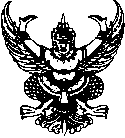 ส่วนราชการ สำนักปลัด องค์การบริหารส่วนตำบลประจัน                 ที่   ปน 78601/-	วันที่    28  ธันวาคม  ๒๕61เรื่อง   ขอเสนอโครงการคนประจันมีสุข  ขจัดทุกข์จากโรคความดันโลหิตสูงเรียน	นายกองค์การบริหารส่วนตำบลประจัน  		ด้วยสำนักปลัด องค์การบริหารส่วนตำบลประจัน ได้จัดทำโครงการคนประจันมีสุข ขจัดทุกข์โรคความดันโลหิตสูง เพื่อพัฒนาศักยภาพ อสม. ในการดำเนินการตรวจคัดกรองความเสี่ยงโรคความดันโลหิตสูงและโรคแทรกซ้อนอื่นๆ และเพื่อให้ประชาชนอายุตั้งแต่ 35 ปีขึ้นไป ได้รับการตรวจคัดกรอง ประเมินภาวะสุขภาพ และการค้นหาผู้มีภาวะเสี่ยงด้วยโรคความดันโลหิตสูงและโรคแทรกซ้อนอื่นๆสำนักปลัด จึงขอเสนอโครงการโครงการคนประจันมีสุข ขจัดทุกข์โรคความดันโลหิตสูง เพื่อขออนุมัติงบประมาณกองทุนหลักประกันสุขภาพตำบลประจัน ประจำปีงบประมาณ 2562   โดยมีรายละเอียดตามโครงการที่เสนอมาพร้อมนี้   .	         จึงเรียนมาเพื่อโปรดพิจารณาอนุมัติ                      (ลงชื่อ)..................................................................ผู้ตรวจสอบโครงการ (นางสาวฮารีเมาะ  ประมวลการ)หัวหน้าสำนักปลัด                    (ลงชื่อ)...................................................................ผู้เห็นชอบโครงการ(นางสาวยามีละห์  เจะเตะ)ปลัดองค์การบริหารส่วนตำบลประจัน อนุมัติ     ไม่อนุมัติ		                 (ลงชื่อ)...............................................................ผู้อนุมัติโครงการ(นายดาโอะ   สะดี)นายกองค์การบริหารส่วนตำบลประจัน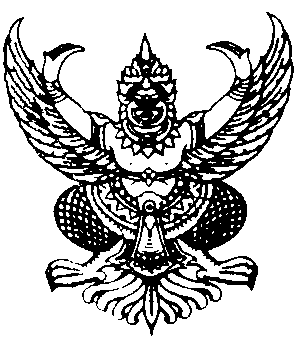 คำสั่งองค์การบริหารส่วนตำบลประจันที่       /๒๕๖1เรื่อง  แต่งตั้งคณะทำงานโครงการคนประจันมีสุข ขจัดทุกข์โรคความดันโลหิตสูง ………………………………………………………….ด้วยองค์การบริหารส่วนตำบลประจัน  ร่วมกับ กองทุนหลักประกันสุขภาพตำบลประจันกำหนดจัดกิจกรรมโครงการคนประจันมีสุข ขจัดทุกข์โรคความดันโลหิตสูง ในวันที่  4  มกราคม  ๒๕๖2      ณ  ห้องประชุมองค์การบริหารส่วนตำบลประจัน  โดยมีวัตถุประสงค์1. เพื่อให้ประชาชนอายุตั้งแต่ 35 ปีขึ้นไป ได้รับการตรวจคัดกรอง ประเมินภาวะสุขภาพ และการค้นหาผู้มีภาวะเสี่ยงด้วยโรคความดันโลหิตสูงและโรคแทรกซ้อนอื่นๆ2.  เพื่อจัดบริการลดปัจจัยเสี่ยงต่อการเกิดภาวะลดความดันโลหิตสูงและโรคแทรกซ้อนอื่นๆ3.  เพื่อพัฒนาศักยภาพ อสม. ในการดำเนินการตรวจคัดกรองความเสี่ยงโรคความดันโลหิตสูงและโรคแทรกซ้อนอื่นๆ4.  ประชาชนมีความรู้ เข้าใจ สามารถดูและตนเองในการป้องกันและควบคุมการป่วยด้วยโรคความดันโลหิตสูงและโรคแทรกซ้อนอื่นๆได้อย่างถูกต้องเพื่อให้การดำเนินกิจกรรมโครงการดังกล่าวเป็นไปด้วยความเรียบร้อย  บรรลุตามวัตถุประสงค์  จึงขอแต่งตั้งคณะทำงาน  ดังนี้ ฝ่ายอำนวยการ  มีหน้าที่  เป็นที่ปรึกษา  ให้คำแนะนำ  อำนวยความสะดวก  วางแผนการจัดกิจกรรม    ประกอบด้วย				1. นายดาโอะ   สะดี 				2. นางสาวยามีละห์    เจะเตะ	 	  	 				3. นางสาวฮารีเมาะ    ประมวลการ	 				4. นางปารีดะห์   สะมาโระ		ฝ่ายดำเนินกิจกรรม / ประสานงาน  มีหน้าที่  ประสานงาน  ติดต่อ  เตรียมพิธีการ  กำหนดการ  ดำเนินกิจกรรมต่างๆ  ให้เป็นไปตามวัตถุประสงค์ของกิจกรรม  ประกอบด้วย1. นาสาวซารีฟ๊ะ   ยาโง๊ะ  	 	  			2. นางสาวสุไรนา  สาและ						3. นางสาวนูร์รีซะห์  จะปะกิยา		                                  -2-	๔.  ฝ่ายบริการ  มีหน้าที่  บริการอาหารว่างพร้อมเครื่องดื่ม  สำหรับผู้เข้าร่วมกิจกรรม  ประกอบด้วย			1 .นางสาวแวฮาลีเมาะ   จันทร์หอม	 			2. นางสาวจันทิดา   สะดี 						 			3. นางสาวคอลีเยาะ   ปาเจาะ 		 ฝ่ายรับลงทะเบียน  มีหน้าที่  รับลงทะเบียนผู้เข้าร่วมกิจกรรม  ประกอบด้วย1. นางสาวนิดา    แวหะยี  2. นางสาวอามีซะห์  มะแอ3. นางสาวแวฮัสนี    แวหะยี	๖  ฝ่ายบันทึกภาพ  มีหน้าที่  บันทึกภาพกิจกรรมโครงการ  ตั้งแต่เริ่มดำเนินกิจกรรมจนกิจกรรมแล้วเสร็จ  ประกอบด้วย1. นายอัซมัน   แบรอ	  		2. นายแวเยะ   แวหะยี			3. นายซาฟูวัน   ยาโงะ 			4. นางอาแด   ยาลอ		๗.  ฝ่ายประเมินผล  มีหน้าที่  ประเมินและรายงานผลการดำเนินโครงการ  เพื่อการปรับปรุงและพัฒนาในโอกาสต่อไป  ประกอบด้วย1. นางพาอีซ๊ะ   ดาละ2. นางสาวสาวิตรี   แวหะยีขอให้คณะทำงานทุกฝ่ายที่ได้รับการแต่งตั้ง  ปฏิบัติหน้าที่ด้วยความรับผิดชอบ  เพื่อให้การดำเนินกิจกรรมเป็นไปด้วยความเรียบร้อยและบรรลุตามวัตถุประสงค์ที่ได้วางไว้ทั้งนี้  ตั้งแต่บัดนี้เป็นต้นไปสั่ง  ณ  วันที่   28   เดือนธันวาคม  พ.ศ. ๒๕๖1                  (นายดาโอะ   สะดี)                                                นายกองค์การบริหารส่วนตำบลประจันโครงการโครงการคนประจันมีสุข ขจัดทุกข์โรคความดันโลหิตสูง จัดโดย องค์การบริหารส่วนตำบลประจัน ร่วมกับ หลักกองทุนประกันสุขภาพตำบลประจันปีงบประมาณ 2562